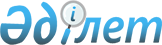 О внесении изменений и дополнений в решение городского маслихата от 1 февраля 2006 года N 30/276 "Об оказании социальной помощи отдельным категориям граждан на проезд на внутригородском общественном транспорте (кроме такси)"
					
			Утративший силу
			
			
		
					Решение Балхашского городского маслихата Карагандинской области от 27 мая 2009 года N 21/160. Зарегистрировано Управлением юстиции города Балхаш Карагандинской области 11 июня 2009 года N 8-4-145. Утратило силу - решением Балхашского городского маслихата Карагандинской области от 24 февраля 2010 года N 28/217      Сноска. Утратило силу решением Балхашского городского маслихата Карагандинской области от 24.02.2010 N 28/217.

      В соответствии с Бюджетным кодексом Республики Казахстан от 4 декабря 2008 года, Законом Республики Казахстан от 23 января 2001 года "О местном государственном управлении и самоуправлении в Республике Казахстан" городской маслихат РЕШИЛ:



      1. Внести в решение городского маслихата от 1 февраля 2006 года N 30/276 "Об оказании социальной помощи отдельным категориям граждан на проезд на внутригородском общественном транспорте (кроме такси)" (зарегистрировано в Реестре государственной регистрации нормативных правовых актов за N 8-4-26, опубликовано в газете "Балқаш өңірі" от 17 марта 2006 года N 23), внесены изменения и дополнения решением городского маслихата от 21 февраля 2007 года N 40/390 "О внесении изменений и дополнений в решение городского маслихата от 1 февраля 2006 года N 30/276 "Об оказании социальной помощи отдельным категориям граждан на проезд на внутригородском общественном транспорте (кроме такси)" (зарегистрировано в Реестре государственной регистрации нормативных правовых актов за N 8-4-66, опубликовано в газетах "Балқаш өңірі" от 9 марта 2007 года N 21, "Северное Прибалхашье" от 9 марта 2007 года N 25-26), внесены изменения и дополнения решением городского маслихата от 12 марта 2008 года N 7/61 "О внесении изменений и дополнений в решение городского маслихата от 1 февраля 2006 года N 30/276 "Об оказании социальной помощи отдельным категориям граждан на проезд на внутригородском общественном транспорте (кроме такси)" (зарегистрировано в Реестре государственной регистрации нормативных правовых актов за N 8-4-105, опубликовано в газетах "Балқаш өңірі" от 11 апреля 2008 года N 29, "Северное Прибалхашье" от 9 апреля 2008 года N 42), внесено изменение решением городского маслихата от 30 июня 2008 года N 10/93 "О внесении изменения в решение городского маслихата от 1 февраля 2006 года N 30/276 "Об оказании социальной помощи отдельным категориям граждан на проезд на внутригородском общественном транспорте (кроме такси)" (зарегистрировано в Реестре государственной регистрации нормативных правовых актов за N 8-4-113, опубликовано в газетах "Балқаш өңірі" от 16 июля 2008 года N 68, "Северное Прибалхашье" от 16 июля 2008 года N 84) следующие изменения и дополнения:

      1) в пункте 1 цифры "13310" заменить цифрами "15362";

      2) пункт 3 дополнить абзацем шестым следующего содержания:

      "неработающим получателям государственного специального пособия (по Спискам N 1, N 2)";

      3) пункт 4 дополнить абзацем девятым следующего содержания:

      "Ответственность за достоверность представленных сведений несут заявители. В случае представления недостоверных сведений, повлекших незаконную выплату пособия, выплаченные суммы взыскиваются с получателей в добровольном либо судебном порядке".

      Сноска. Решение Балхашского городского маслихата от 01.02.2006 N 30/276 в РЦПИ не поступало.



      2. Контроль за исполнением настоящего решения возложить на постоянную комиссию городского маслихата по бюджету, экономике, законности и правам граждан, по социально-культурному развитию и социальной защите населения (Баймаганбетов Е.К.).



      3. Настоящее решение вводится в действие по истечении десяти календарных дней после дня его первого официального опубликования.      Председатель сессии                        Л. Куликова      Секретарь городского маслихата             И. Сторожко      "СОГЛАСОВАНО"      Исполняющий обязанности

      акима города

      Нысангалиев Ж.А.

      27.05.2009 г.      Начальник

      отдела занятости

      и социальных программ

      Адамова К.К.

      27.05.2009 г.      Начальник

      отдела финансов

      Томпиева Ж.К.

      27.05.2009 г.      Начальник

      отдела экономики

      и бюджетного планирования

      Шлыкова З.С.

      27.05.2009 г.
					© 2012. РГП на ПХВ «Институт законодательства и правовой информации Республики Казахстан» Министерства юстиции Республики Казахстан
				